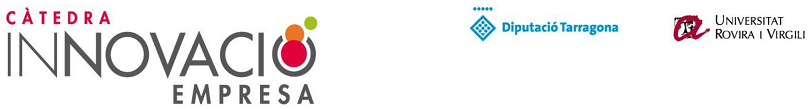 FORMULARI PREMIS InnovaURV PER A TREBALLS DE FI DE GRAUNom:      1r cognom:      2n cognom:      Correu electrònic de la URV:      Telèfon:      Data de naixement:      Grau:      Dades del treball:Títol del treball:      Nom del tutor/a:                    